SKRIPSIPEMANFAATAN EKSTRAK UMBI BAWANG PUTIH (Allium sativum L.) DALAM PEMBUATAN SHAMPO ANTI KUTU RAMBUT (Pediculus capitis)OLEH :SRI RAHAYUNPM 142114080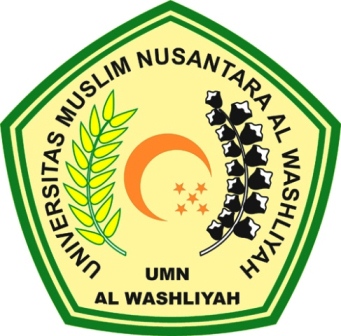 PROGRAM STUDI FARMASI FAKULTAS MATEMATIKA DAN ILMU PENGETAHUAN ALAMUNIVERSITAS MUSLIM NUSANTARA AL-WASHLIYAHMEDAN2018